В преддверии праздника "Дня народного единства" в нашем ДОУ прошли музыкальные развлечения с воспитанниками старших и подготовительных групп. Дети познакомились с историей возникновения праздника, подвигами наших предков во имя независимости Родины. Дошкольники узнали о том, как многонациональна, велика, красива и богата ресурсами Россия. Закрепили знания о государственных символах. А с ребятами подготовительной группы исполнили первый куплет гимна России. Вспомнили пословицы и поговорки о дружбе, о Родине. Ребята с удовольствием исполнили русский народный хоровод «Во поле берёза стояла», понравилась весёлая эстафета «Попади в цель» и музыкальная коммуникативная игра «Что делать с соседом?»
Мы надеемся, что еще одна искорка любви к своей Родине зажглась в душе каждого ребенка. Ведь формирование таких качеств как гражданственность, патриотизм, развитие чувства сопричастности с судьбой своей страны, своего народа, воспитание ответственности за судьбу Родины начинается с детства.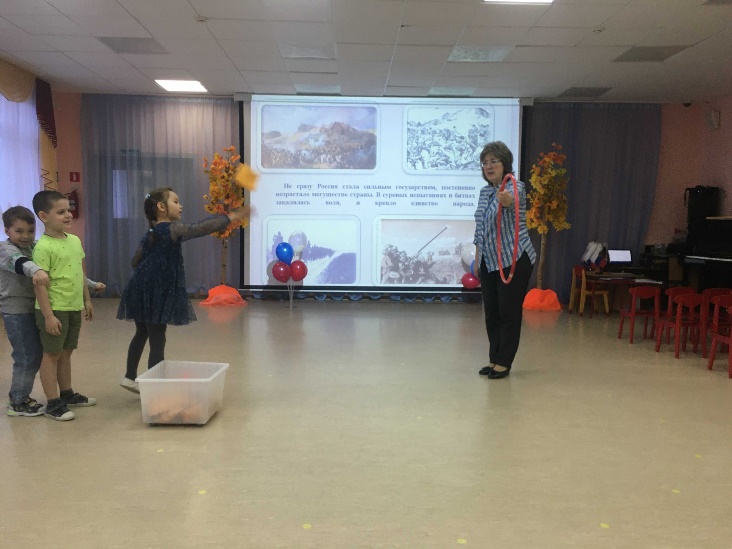 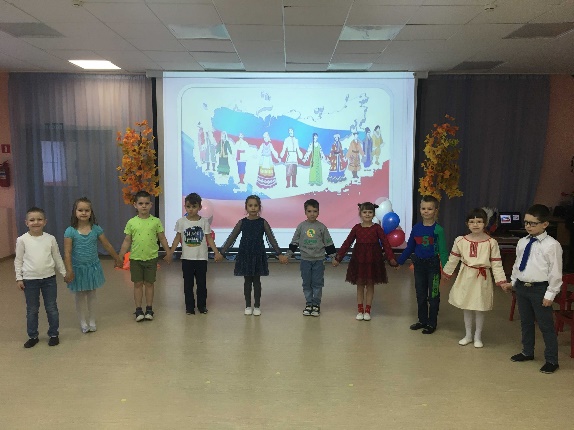 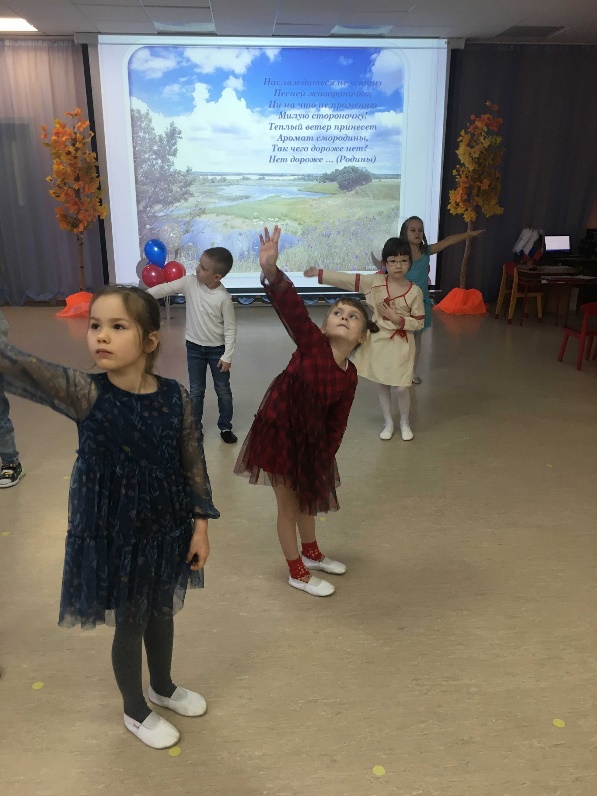 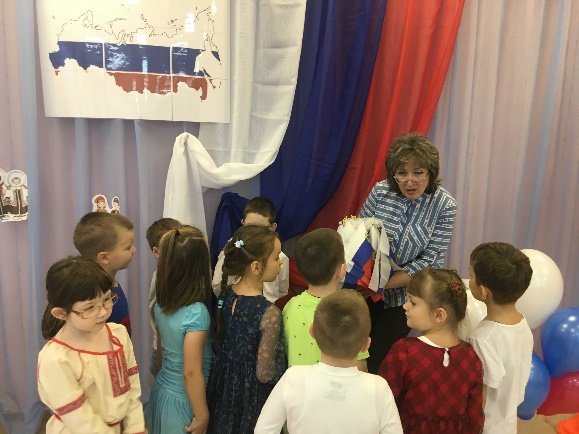 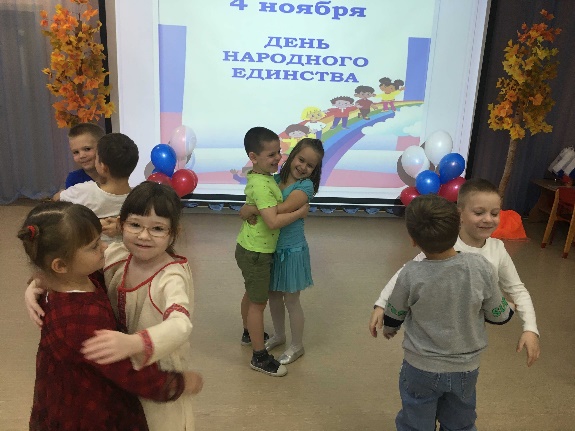 